P.S. 176 / The Ovington School PTA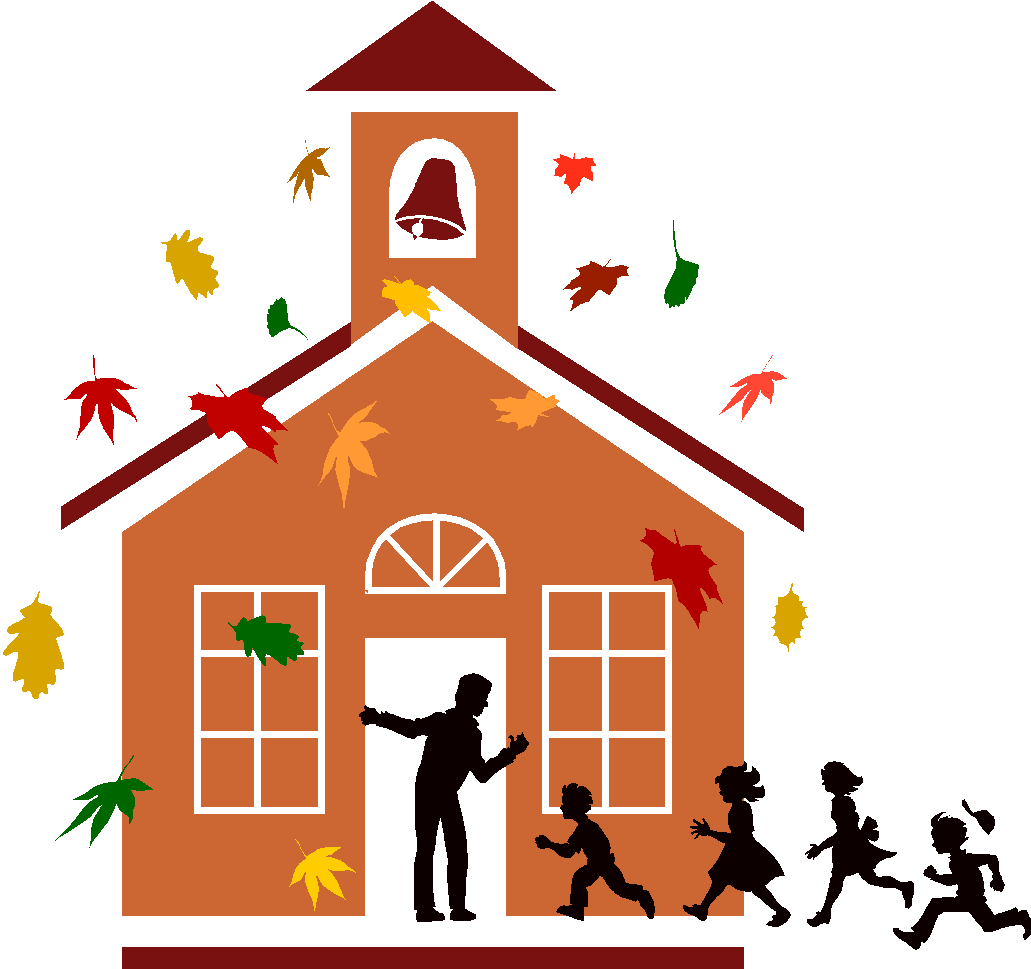 PTA Meeting Minutes:  Friday, February 1, 2019Meeting Place:		PS 176, Main cafeteriaMeeting Called to Order: 	 8:30	Minutes from January 4, 2019 meeting were distributed and accepted.Attendance:   Janine Petrone, Lily Tang, Lucy Romero, Irene Bonello, Ming Zong, Maria Vacirca , Muna AbuzahriehPTA President – Mrs. Janine Petrone – Welcomes everyone to the meeting.5th Grade Dues- past due.  Please send in as soon as possibleLunar New Year- February 5th- No SchoolLunar New Year Show- February 8th  9am and 1pmScholastic Book Fair at the school- very successful this year5th Grade Graduation Trip-  Balance due in MarchBake Sale- February 6th- Volunteers and donations neededValentine’s Day Chocolate Lollipop Sale- February 14thScience Boards- $5 on sale in the PTA roomRespect For All Week- February 11- 15thMidWinter Recess- February 18 -22nd Voting on proposal to purchase a vacuum cleaner and electronic drill for the school-Unanimously approved.  11 votesMeeting Adjourned	 				Next meeting March 1, 2019									8:30am________________________			_______________Maria Vacirca, Recording Secretary			Date Approved